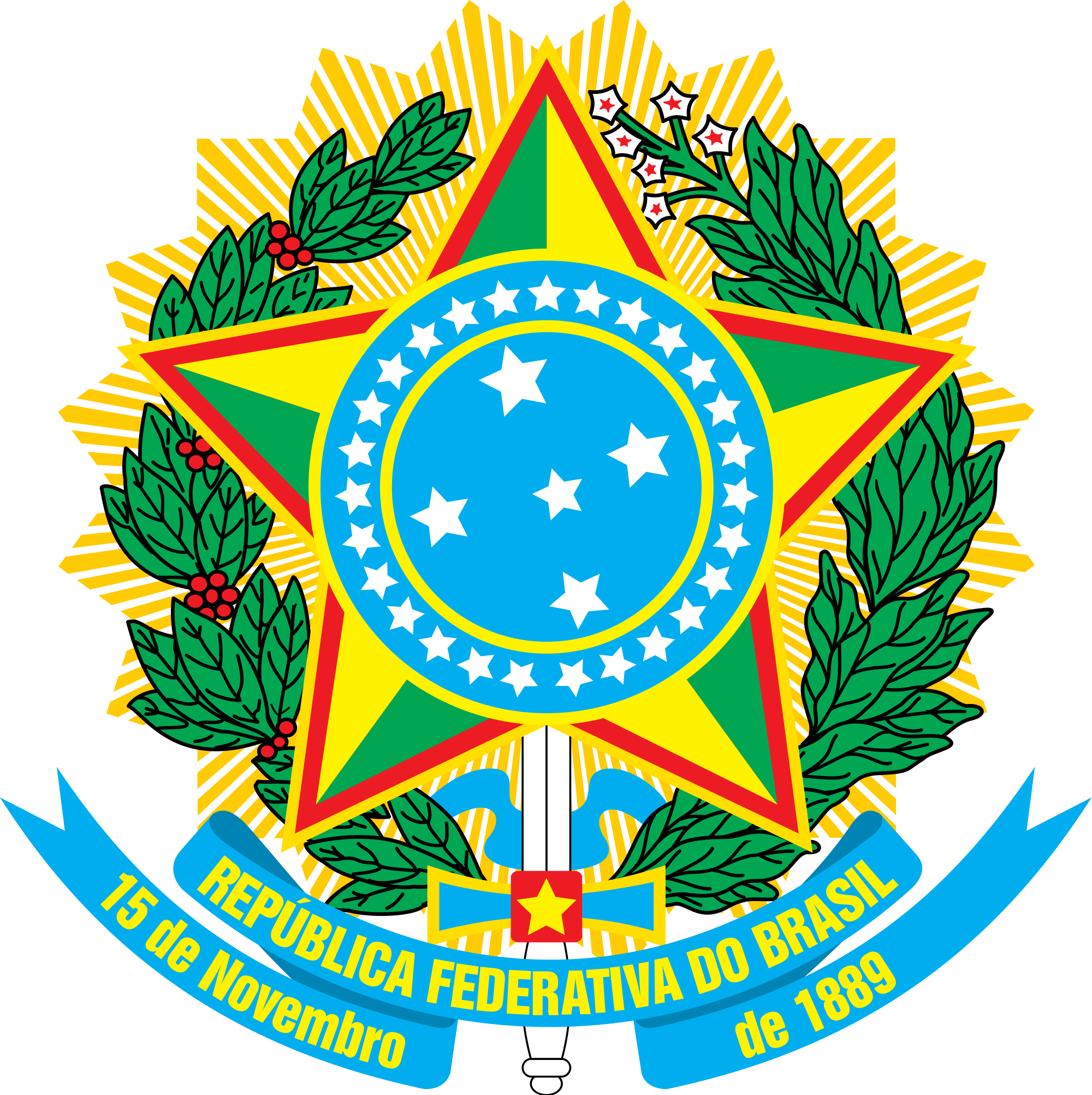 MINISTÉRIO DA EDUCAÇÃOUNIVERSIDADE FEDERAL DA INTEGRAÇÃO LATINO-AMERICANAINSTITUTO LATINO-AMERICANO DE TECNOLOGIA, INFRAESTRUTURA E TERRITÓRIOPROGRAMA DE PÓS-GRADUAÇÃO INTERDISCIPLINAR EM ENERGIA & SUSTENTABILIDADEEstágio em Docência – Plano de TrabalhoIdentificação do DiscenteNome:____________________________________________________________________                                                                      RG/RNE:______________________________________________Orientador(a):______________________________________________________________ Ano/semestre:       Nível:  ( ) Mestrado   ( ) Doutorado  Título da Tese/Dissertação:____________________________________________________________________________________________________________________________Identificação da DisciplinaNome:____________________________________________________________________                                                                 Código:___________________________________________________________________ Curso(s):__________________________________________________________________Docente da disciplina: __________________________________________________    Turma(s):                Nº de alunos:               Nº de créditos:         Horário:  Ano e semestre de início: _____.__       Ano e semestre de finalização: _____.__Atividades a serem desenvolvidas ( 4 horas semanais)Ministrar aulas com acompanhamento do professor responsável pela disciplina Desenvolvimento de material didático, softwares e websitesAcompanhamento das aulas (o discente deverá acompanhar no mínimo 25% das aulas ministradas pelo professor responsável da disciplina)Acompanhamento em viagens de campo e/ou visitas técnicasCorreção de exercíciosOutras Atividades propostasColocar “não cabe” para atividades não previstas no Plano de trabalho